Dieta chetogenica? Una guida scientifica completa a KetoLa dieta chetogenica o dieta cheto è un programma di nutrizione medica emerso per la prima volta per il trattamento dell'epilessia. Negli ultimi giorni ha fatto conoscere il suo nome con l'idea di aiutare a dimagrire maggiormente. Guida dieta ketoCosa include l'elenco della dieta chetogenica?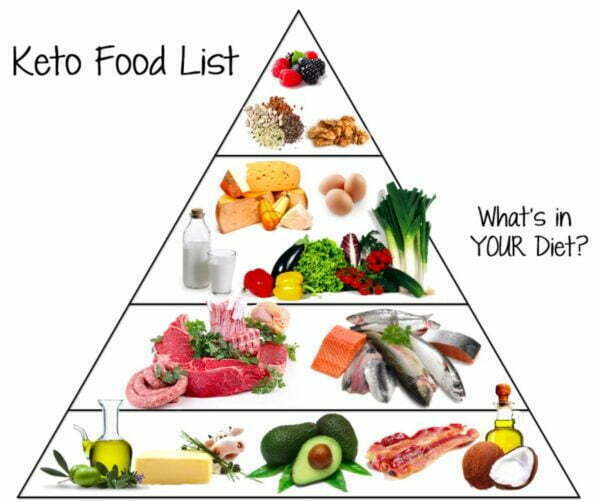 Grafico della dieta chetogenica La dieta cheto è un tipo di dieta ricca di grassi, moderatamente proteica e molto povera di carboidrati. Cosa mangiare nella dieta chetogenica; Puoi dare un'occhiata al diagramma qui sotto.ALIMENTI PERMESSI E DA EVITARE Alimenti da evitareTutti gli alimenti ricchi di carboidrati e zuccheri. Dolci, succhi di frutta.Alimenti dietetici senza zucchero.Alimenti trasformati, salse.Cereali, pasta, legumi, ortaggi a radice, patate, frutta, alcool.Cosa mangiareCarni rosse e bianche, pancetta, salmone, sgombro, trota, uova, formaggi grassi, burro.Semi: mandorle, noci, semi di lino, semi di zucca, semi di chia, noci di macadamia. In particolare i pistacchi sono un’ottima fonte di grassi mono e polinsaturi e sono altamente saturi di proteine vegetali e fibre preziose.Oli sani: olio extra vergine di oliva, grasso di cocco non idrogenato, olio di avocado, burro di cocco.Verdure a basso contenuto di carboidrati: avocado, cipolle verdi, pomodori, cipolle, peperoni, olive, noci di cocco, asparagi, broccoli, spinaci, cavoli, lattuga.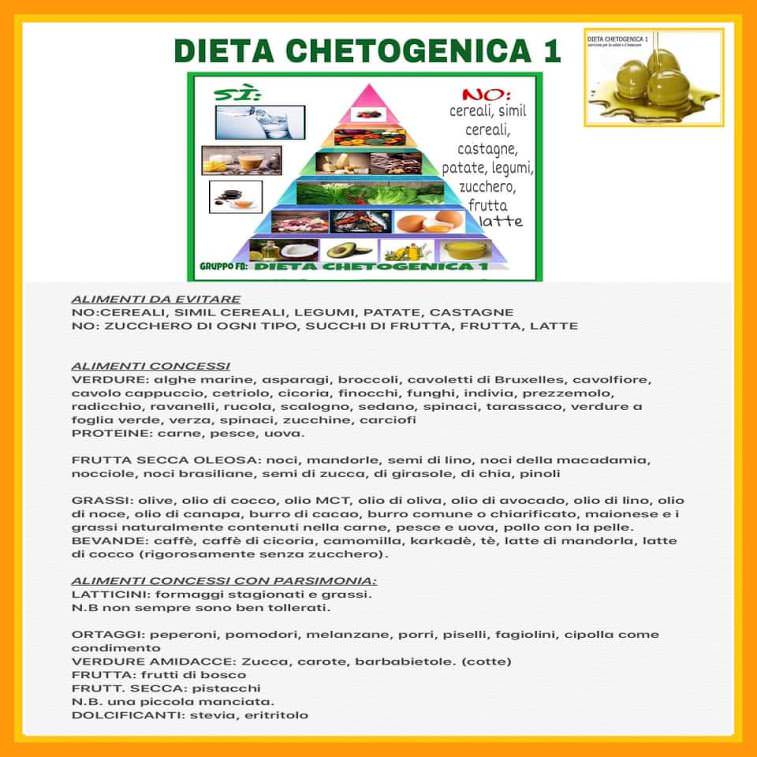 COLAZIONESPUNTINOIL PRANZOMERENDACENASPUNTINO SERALEUova o frittata cotte in olio d'oliva,formaggi grassiOlive verdi o nereTè leggero al limone acido senza zucchero Frutta a basso contenuto di carboidrati come mele, kiwi, ananasTutti i gruppi di carne, montone, manzo, tacchino, pollo, pesce, crostacei,sale MaioneseTutte le verdure tranne patate, carote, porri piselli, yogurt interoPiatto di noci (mandorle, nocciole, arachidi, anacardi, noci)Tutti i gruppi di carne, montone, manzo, tacchino, pollo, pesce, crostacei, salse, MaioneseTutte le verdure tranne patate, carote, porri piselli, yogurt interoLatte intero o latticello